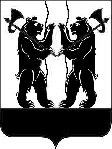 М У Н И Ц И П А Л Ь Н Ы Й  С О В Е ТЯрославского муниципального районашестого  созываР Е Ш Е Н И Е27.12.2016                                                                                                                                  № 81О внесении изменений в решение Муниципального Совета ЯМР             от 10.12.2015 №77 «О районном бюджете ЯМР на  2016 год и плановый период 2017 и 2018 годов»МУНИЦИПАЛЬНЫЙ СОВЕТ ЯРОСЛАВСКОГО МУНИЦИПАЛЬНОГО РАЙОНА РЕШИЛ:1. Внести в решение Муниципального Совета ЯМР от 10.12.2015  № 77             «О районном бюджете ЯМР на 2016 год и плановый период 2017 и 2018 годов» следующие  изменения:1.1 пункт 1  решения  изложить в новой редакции:«1.Утвердить основные характеристики районного бюджета ЯМР 
на 2016 год:1.1. Прогнозируемый общий объем доходов районного бюджета ЯМР 
в сумме 1 732 890 866  рублей.1.2.Общий объем расходов районного бюджета ЯМР в сумме                   1 741 263 613 рублей.1.3. Дефицит районного бюджета ЯМР в сумме  8 372 747 рублей». 1.2 в пункте 6 решения цифры «267 359 856» заменить цифрами «306 505 284».1.3 в пункте 7 решения цифры «42 871 000» заменить цифрами «43 359 817».1.4 в абзаце 2 пункта 8 решения  цифры «500 000» заменить цифрами «100 000».        1.5 в подпункте 2 пункта 15 решения цифры  «33 255 751»  заменить цифрами  «27 438 961»,  цифры «71 397 009» заменить цифрами «65 580 219»,  цифры «81 844 377» заменить цифрами «76 027 587».          1.6 в подпункте 3 пункта 15 решения цифры  «25 755 751» заменить  цифрами «19 938 961»,  цифры «71 397 009» заменить цифрами  «65 580 219»,  цифры «81 844 377» заменить цифрами «76 027 587».1.7  приложения к решению 1,3,6,12-14 изложить  в редакции приложений  1- 6 к настоящему решению.2. Опубликовать  решение в газете  «Ярославский  агрокурьер».3.Контроль за исполнением решения возложить на постоянную комиссию Муниципального Совета ЯМР шестого созыва по бюджету, финансам и налоговой политике (А.А.Юдаев).     4. Решение вступает в силу с момента опубликования.ПРИЛОЖЕНИЕ 1к решению Муниципального Совета ЯМРот  27.12.2016              № 81 ПРИЛОЖЕНИЕ 2к решению Муниципального Совета ЯМРот  27.12.2016      № 81  ПРИЛОЖЕНИЕ 3к решению Муниципального Совета ЯМРот  27.12.2016         №  81ПРИЛОЖЕНИЕ 4к решению Муниципального Совета ЯМРот  27.12.2016        №  81ПРИЛОЖЕНИЕ 5к решению Муниципального Совета ЯМРот  27.12.2016       №  81ПРИЛОЖЕНИЕ 6к решению Муниципального Совета ЯМРот 27.12.2016         № 81Программа муниципальных внутренних заимствованийЯрославского муниципального района на 2016 год и на плановый период 2017 и 2018 годов1. Предельные размеры на  2016 год и на плановый период 2017 и 2018 годов                                                                                                                                                                                                  (руб.)2.Перечень муниципальных внутренних заимствований Ярославского муниципального района  на  2016 год и на плановый  период 2017 и 2018 годов (руб.)* В связи с отсутствием принятых решений Администрацией Ярославского муниципального района о предоставлении муниципальных  гарантий Ярославского  района  конкретным заемщикам, сумма муниципальных  гарантий на 2016-2018 годы не планируется.3. Объем муниципального долга Ярославского муниципального района (прогноз)                                                                                                                                           (руб.)  4. Структура муниципального долга Ярославского муниципального района (прогноз)                                                                                                                                                                                  (процентов)Глава  ЯрославскогоМуниципального района___________ Т.И.Хохлова«____»________2016Председатель Муниципального Совета Ярославского муниципального района________________ Ю.А.Лазарев«____»________2016Прогнозируемые доходы районного бюджета ЯМР на 2016 год   в соответствии с классификацией доходов бюджетов РФПрогнозируемые доходы районного бюджета ЯМР на 2016 год   в соответствии с классификацией доходов бюджетов РФПрогнозируемые доходы районного бюджета ЯМР на 2016 год   в соответствии с классификацией доходов бюджетов РФКод бюджетной классификации РФНаименование доходаСумма (руб.)Код бюджетной классификации РФНаименование дохода2016 годНалоговые и неналоговые доходыНалоговые и неналоговые доходы398 166 388Налоговые доходыНалоговые доходы299 804 614000 1 00 00000 00 0000 000Доходы, в том числе:182 1 01 00000 00 0000 000 Налоги на прибыль, доходы258 740 194182 1 01 02000 01 0000 110Налог на доходы физических лиц258 740 194000 1 03 00000 00 0000 000Налоги  на товары (работы, услуги), реализуемые на территории РФ11 134 000182 1 03 02000 01 0000 110Акцизы по подакцизным товарам (продукции), производимым на территории Российской Федерации11 134 000182 1 05 00000 00 0000 000 Налоги на совокупный доход28 052 420182 1 05 02000 02 0000 110Единый налог на вмененный доход для отдельных видов деятельности21 600 000182 1 05 03000 01 0000 110Единый сельскохозяйственный налог5 202 420182 1 05 04020 02 0000 110 Налог, взимаемый в связи с применением патентной системы налогообложения, зачисляемый в бюджеты муниципальных районов1 250 000182 1 07 01020 01 0000 110Налог на добычу общераспространенных полезных ископаемых400 000000 1 08 00000 00 0000 000Государственная пошлина1 370 000182 1 09 00000 00 0000 000Задолженность и перерасчеты по отменённым налогам, сборам и иным обязательным платежам108 000Неналоговые доходыНеналоговые доходы98 361 774000 1 11 00000 00 0000 000Доходы от использования имущества, находящегося в государственной и муниципальной собственности38 453 774000 1 11 01000 05 0000 120Доходы в виде прибыли, приходящейся на доли в уставных (складочных) капиталах хозяйственных товариществ и обществ, или дивидендов по акциям, принадлежащим Российской Федерации, субъектам Российской Федерации или муниципальным образованиям4 004 200000 1 11 01050 05 0000 120Доходы в виде прибыли, приходящейся на доли в уставных (складочных) капиталах хозяйственных товариществ и обществ, или дивидендов по акциям, принадлежащим муниципальным районам4 004 200000 1 11 05000 00 0000 120Доходы, получаемые в виде арендной либо иной платы за передачу в возмездное пользование государственного и муниципального имущества (за исключением имущества бюджетных и автономных учреждений, а также имущества государственных и муниципальных унитарных предприятий, в том числе казенных)34 449 574000 1 11 05010 00 0000 120Доходы, получаемые в виде арендной платы за земельные участки, государственная собственность на которые не разграничена и которые расположены в границах поселений, а также средства от продажи права на заключение договоров аренды указанных земельных участков33 008 574802 1 11 05025 05 0000 120Доходы, получаемые в виде арендной платы, а также средства от продажи права на заключение договоров аренды за земли, находящиеся в собственности муниципальных районов (за исключением земельных участков муниципальных бюджетных и автономных учреждений)33 008 574802 1 11 05035 05 0000 120Доходы от сдачи в аренду имущества, находящегося в оперативном управлении органов управления муниципальных районов и созданных ими учреждений (за исключением имущества муниципальных бюджетных и автономных учреждений)1 300 000000 1 11 05300 00 0000 120Плата по соглашениям об установлении сервитута в отношении земельных участков, находящихся в государственной или муниципальной собственности141 000000 1 12 00000 00 0000 000Платежи при пользовании природными ресурсами18 700 000048 1 12 01000 01 0000 120Плата за негативное воздействие на окружающую среду18 700 000000 1 13 00000 00 0000 130Доходы от оказания платных услуг (работ) и компенсации затрат  государства2 556 000000 1 13 01995 05 0000 130Прочие доходы от оказания платных услуг (работ) получателями средств бюджетов муниципальных районов 996 589000 1 13 02995 05 0000 130Прочие доходы от компенсации затрат бюджетов муниципальных районов1 559 411802 1 14 00000 00 0000 000Доходы от продажи материальных и нематериальных активов34 302 000000 1 14 02000 00 0000 000Доходы от реализации имущества, находящегося в государственной и муниципальной собственности (за исключением движимого имущества бюджетных и автономных учреждений, а также имущества государственных и муниципальных унитарных предприятий, в том числе казенных)302 000000 1 14 06010 00 0000 430Доходы от продажи земельных участков, государственная собственность на которые не разграничена34 000 000802 1 14 06025 05 0000 430Доходы от продажи земельных участков, находящихся в собственности муниципальных районов (за исключением земельных участков муниципальных бюджетных и автономных учреждений)34 000 000000 1 16 00000 00 0000 000Штрафы, санкции, возмещение ущерба3 100 000000 1 17 00000 00 0000 000Прочие неналоговые доходы1 250 000000 1 17 00000 00 0000 000Прочие неналоговые доходы бюджетов муниципальных районов1 250 000000 2 00 00000 00 0000 000Безвозмездные поступления1 334 724 478000 202 00000 00 0000 000Безвозмездные поступления от других бюджетов бюджетной системы РФ1 334 724 478801 202 01000 00 0000  151Дотации бюджетам субъектов Российской Федерации и муниципальных образований77 005 857801 2 02 01001 05 0000 151Дотации бюджетам муниципальных районов на выравнивание бюджетной обеспеченности муниципальных районов22 732 000801 2 02 01001 05 0000 151Дотация на выравнивание бюджетной обеспеченности поселений ЯО50 482 000801 2 02 01999 05 1003 151Дотация на реализацию мероприятий, предусмотренных нормативными правовыми актами органов государственной власти ЯО3 791 857000 2 02 02000 00 0000 151Субсидии от других бюджетов бюджетной системы РФ286 620 926800 202 02077 05 0000 151(3.) Субсидия на реализацию мероприятий по строительству и реконструкции дошкольных образовательных организаций за счет средств областного бюджета1 477 570846 202 02999 05 2009 151(4.) Субсидия на оказание (выполнение) муниципальными учреждениями услуг (работ) в сфере молодежной политики2 096 726804 202 02999 05 2015 151(7.) Субсидия на оплату стоимости набора продуктов питания в лагерях с дневной формой пребывания детей, расположенных на территории Ярославской области604 670804 202 02999 05 2008 151(8.) Субсидия на укрепление материально-технической базы детских загородных оздоровительных учреждений, находящихся в муниципальной собственности821 000804 202 02999 05 2018 151(15.) Субсидия на обеспечение функционирования в вечернее время спортивных залов общеобразовательных организаций для занятий в них обучающихся211 126801 202 02999 05 2006 151(17) Субсидия на проведение капитального ремонта муниципальных учреждений культуры11 088 865801 2 02 02041 05 0000 151(29.) Субсидии бюджетам муниципальных районов на строительство, модернизацию, ремонт и содержание автомобильных дорог общего пользования, в том числе дорог в поселениях (за исключением автомобильных дорог федерального значения)31 737 000801 202 02216 05 0000 151(30.) Субсидия на капитальный ремонт и ремонт дворовых территорий многоквартирных домов, проездов к дворовым территориям многоквартирных домов населенных пунктов23 011 000800 202 02078 05 0000 151(25)Субсидия на реализацию мероприятий по строительству и реконструкции объектов газификации14 737 141800 202 02078 05 0000 151(33.) Субсидия на проведение мероприятий по строительству и (или) реконструкции объектов газификации и водоснабжения в сельской местности за счет средств областного бюджета3 571 000801 202 02089 05 0002 151Субсидия на обеспечение мероприятий по переселению граждан из аварийного жилищного фонда, в том числе переселению граждан из аварийного жилищного фонда с учетом необходимости развития малоэтажного жилищного строительства за счет средств областного бюджета50 307 802801 2 02 02088 05 0004 151Субсидии бюджетам муниципальных районов на обеспечение мероприятий по переселению граждан из аварийного жилищного фонда с учетом необходимости развития малоэтажного жилищного строительства за счет средств, поступивших от государственной корпорации - Фонда содействия реформированию жилищно-коммунального хозяйства62 709 290801 202 02089 05 0002 151Субсидия на обеспечение мероприятий по переселению граждан из аварийного жилищного фонда7 000 000801 202 02999 05 2022 151Субсидия на развитие органов местного самоуправления на территории ЯО215 000801 202 02999 05 2023 151Субсидия на повышение эффективности деятельности органов местного самоуправления4 129 334800 202 02078 05 0000 151(24) Субсидия на реализацию мероприятий по строительству и реконструкции объектов теплоснабжения3 165 013801 202 02999 05 2024 151 Субсидия на благоустройство населенных пуектов Ярославской области16 568 000801 202 02008 05 0000 151Субсидия на государственную поддержку молодых семей ЯО в приобретении (строительстве) жилья3 557 088804 202 02999 05 2017 151Субсидия на государственную поддержку материально-технической базы образовательных организаций3 895 960801 202 02999 05 2013 151Субсидия на развитие сети плоскостных спортивных сооружений в муниципальных образованиях ЯО4 347 102804 202 02999 05 2027 151Субсидия на ремонт зданий, возвращенных системе образования, и функционирующих дошкольных и общеобразовательных организаций4 953 171801 202 02079 05 0000 151Субсидия на переселение граждан из жилищного фонда, признанного непригодным для проживания, и (или) жилищного фонда с высоким уровнем износа5 583 929801 202 02051 05 0000 151Субсидия на государственную поддержку молодых семей ЯО в приобретении (строительстве) жилья за счет средств федерального бюджета3 258 481801 202 02051 05 0000 151(55) Субсидия по развитию учреждений культуры за счет средств федерального бюджета260 410800 202 02077 05 0000 151(56) Субсидия на реализацию мероприятий по строительству и реконструкции зданий образовательных организаций Ярославской области10 000 000801 202 02207 05 0000 151(57) Субсидия на реализацию мероприятий по оборудованию социально значимых объектов в целях обеспечения доступности для инвалидов за счет средств федерального бюджета40 000801 202 02207 05 0000 151(59) Субсидия на реализацию мероприятий по  оборудованию  социально значимых объектов в целях обеспечения доступности для инвалидов за счет средств областного бюджета18 858801 202 02999 05 0000 151 (61) Субсидия на развитие учреждений культуры за счет средств областного бюджета350 000800 202 02999 05 2030 151(69) Субсидия на выполнение мероприятий по обеспечению бесперебойного предоставления коммунальных услуг потребителям Ярославской области9 215 000800 202 02077 05 0000 151(70) Субсидия на проведение мероприятий по строительству и (или) реконструкции объектов газификации и водоснабжения в сельской местности за счет средств федерального бюджета7 163 000804 202 02999 05 2004 151Субсидия на реализацию мероприятий по возмещению части затрат организациям любых форм собственности и индивидуальным  предпринимателям, занимающимся доставкой товаров в отдаленные сельские населенные пункты55 753846 202 02999 05 2010 151Субсидия на реализацию мероприятий по патриотическому воспитанию граждан209 125800 202 02019 05 0000 151Субсидии бюджетам муниципальных районов на реализацию программ поддержки социально ориентированных некоммерческих организаций262 512000 2 02 03000 00 0000 151Субвенции от других бюджетов бюджетной системы РФ964 066 756804 202 03020 05 0000 151(1.) Субвенция на выплату единовременного пособия при всех формах устройства детей, лишенных родительского попечения, в семью за счет средств федерального бюджета 553 429804 202 03024 05 3009 151(2.) Субвенция на компенсацию расходов за присмотр и уход за детьми, осваивающими образовательные программы дошкольного образования в организациях, осуществляющих образовательную деятельность17 960 140804 202 03024 05 3017 151(3.) Субвенция на содержание ребенка в семье опекуна и приемной семье, а также вознаграждение, причитающееся приемному родителю27 346 832804 2 02 03024 05 3010 151(5.) Субвенция на государственную поддержку опеки и попечительства3 354 027804 2 02 03024 05 3008 151(6.) Субвенция на выплаты медицинским работникам, осуществляющим медицинское обслуживание обучающихся и воспитанников муниципальных образовательных организаций1 079 640804 2 02 03024 05 3014 151(7.) Субвенция на организацию образовательного процесса в образовательных учреждениях423 471 300804 2 02 03024 05 3015 151(8.) Субвенция на организацию питания обучающихся муниципальных образовательных организаций20 057 900804 2 02 03024 05 3030 151(9.) Субвенция на обеспечение деятельности органов опеки и попечительства 3 095 724804 2 02 03024 05 3013 151(10.) Субвенция на организацию образовательного процесса  в дошкольных образовательных организациях116 614 000805 202 03123 05 0000 151(11.) Субвенция на осуществление передаваемых полномочий РФ на предоставление отдельных мер социальной поддержки граждан,  подвергшихся воздействию радиации, за счет средств федерального бюджета617 070805 2 02 03004 05 0000 151(12.) Субвенция на осуществление переданного полномочия Российской Федерации по осуществлению ежегодной денежной выплаты лицам, награжденным нагрудным знаком "Почетный донор России" за счет средств федерального бюджета3 930 752805 2 02 03011 05 0000 151(13.) Субвенция на выплату государственных единовременных пособий и ежемесячных денежных компенсаций гражданам при возникновении поствакцинальных осложнений за счет средств федерального бюджета16 000805 2 02 03001 05 0000 151(14.) Субвенция на оплату жилищно-коммунальных услуг отдельным категориям граждан за счет средств федерального бюджета36 741 294805 2 02 03053 05 0000 151(15.) Субвенция на выплату единовременного пособия беременной жене военнослужащего, проходящего военную службу по призыву, а также ежемесячного пособия на ребенка военнослужащего, проходящего военную службу по призыву, за счет средств федерального бюджета151 041805 2 02 03122 05 0000 151 (16.) Субвенция на выплату пособий по уходу за ребенком до достижения им возраста полутора лет гражданам, не подлежащим обязательному социальному страхованию на случай временной нетрудоспособности и в связи с материнством, за счет средств федерального бюджета17 721 639805 2 02 03122 05 0000 151 (17.) Субвенция на выплату пособий при рождении ребенка гражданам, не подлежащим обязательному социальному страхованию на случай временной нетрудоспособности и в связи с материнством, за счет средств федерального бюджета1 983 445805 2 02 03022 05 0000 151(18.) Субвенция на предоставление гражданам субсидий на оплату жилого помещения и коммунальных услуг11 806 909805 2 02 03024 05 3023 151  (19.) Субвенция на социальную поддержку отдельных категорий граждан в части ежемесячной денежной выплаты ветеранам труда, труженикам тыла, реабилитированным лицам32 170 000805 2 02 03024 05 3005 151 (20.) Субвенция на оплату жилого помещения и коммунальных услуг отдельным категориям граждан, оказание мер социальной поддержки которым относится к полномочиям Ярославской области72 351 100805 2 02 03024 05 3019 151(21.) Субвенция на денежные выплаты19 948 000805 2 02 03024 05 3029 151 (22.) Субвенция на обеспечение деятельности органов местного самоуправления в сфере социальной защиты населения10 542 681805 2 02 03024 05 3022 151 (24.) Субвенция на социальную поддержку отдельных категорий граждан в части ежемесячного пособия на ребенка26 754 000805 2 02 03024 05 3024 151(25.)Субвенция на ежемесячную денежную выплату, назначаемую при рождении третьего ребенка или последующих детей до достижении ребенком возраста 3х лет, за счет средств ОБ25 950 663805 2 02 03024 05 3020 151(26.) Субвенция на содержание муниципальных казенных учреждений социального обслуживания населения, на предоставление субсидий муниципальным бюджетным учреждениям социального обслуживания населения на выполнение муниципальных заданий и иные цели56 765 551805 2 02 03024 05 3021 151 (27.) Субвенция на оказание социальной помощи отдельным категориям граждан3 761 561801 2 02 03024 05 3006 151 (28.) Субвенция на обеспечение отдыха и оздоровления детей, находящихся в трудной жизненной ситуации, детей погибших сотрудников правоохранительных органов и военнослужащих, безнадзорных детей 3 672 400804 2 02 03024 05 3007 151(29.)Субвенция на компенсацию части расходов на приобретение путевки в организации отдыха детей и их оздоровления799 227805 2 02 03024 05 3003 151 (30.) Субвенция на освобождение от оплаты стоимости проезда лиц, находящихся под диспансерным наблюдением в связи с туберкулезом, и больных туберкулезом600805 2 02 03024 05 3004 151 (31.) Субвенция на освобождение от оплаты стоимости проезда детей из многодетных семей, обучающихся в общеобразовательных учреждениях65 328000 2 02 03121 05 0000 151 (32.) Субвенция на подготовку и проведение Всероссийской сельскохозяйственной переписи 2016 года2 780 951800 2 02 03024 05 3026 151 (33.) Субвенция на поддержку сельскохозяйственного производства в части организационных мероприятий в рамках предоставления субсидий сельскохозяйственным производителям15 000000 2 02 03024 05 3027 151 (35.) Субвенция на отлов и содержание безнадзорных животных137 675801 2 02 03015 05 0000 151(36.) Субвенция на осуществление первичного воинского учета на территориях, где отсутствуют военные комиссариаты2 156 778800 2 02 03007 05 0000 151 (37.) Субвенция на составление (изменение и дополнение) списков кандидатов в присяжные заседатели федеральных судов общей юрисдикции29 500800 2 02 03003 05 0000 151(38.) Субвенция на осуществление полномочий Российской Федерации по государственной регистрации актов гражданского состояния (ЗАГС)1 711 755800 2 02 03024 05 3028 151(39.) Субвенция на обеспечение профилактики безнадзорности, правонарушений несовершеннолетних и защиты их прав1 866 275800 2 02 03024 05 3031 151(40.) Субвенция на реализацию отдельных полномочий в сфере законодательства об административных правонарушениях28 419805 202 03090 05 0000 151Субвенция на ежемесячную денежную выплату, назначаемую при рождении третьего ребенка или последующих детей до достижения ребенком возраста трех лет15 692 150805 2 02 03024 05 0000 151Субвенция на компенсацию отдельным категориям граждан оплаты взноса на капитальный ремонт общего имущества в многоквартирном доме366 000000 202 04000 00 0000 151Иные межбюджетные трансферты7 030 939801 202 04014 05 0000 151Средства, передаваемые бюджетам муниципальных районов из бюджетов поселений на осуществление части полномочий по решению вопросов местного значения в соответствии с заключенными соглашениями689 537801 202 04999 05 4003 151Межбюджетные трансферты на содействие решению вопросов местного значения по обращениям депутатов Ярославской областной Думы4 051 558804 202 04118 05 0000 151Иные межбюджетные трансферты на финансовое обеспечение мероприятий, связанных с отдыхом и оздоровлением детей, находящихся в трудной жизненной ситуации508 400846 20204025 05 0000 151Межбюджетные трансферты, передаваемые бюджетам муниципальных районов на комплектование книжных фондов библиотек муниципальных образований44 237801 202 04041 05 0000 151Межбюджетные трансферты на подключение общедоступных библиотек муниципальных образований области к информационно-телекоммуникационной сети "Интернет" и развитие системы библиотечного дела с учетом задачи расширения информационных технологий и оцифровки за счет средств ФБ70 547846 20204053 05 0000 151Межбюджетные трансферты, передаваемые бюджетам муниципальных районов на государственную поддержку лучших работников муниципальных учреждений культуры, находящихся на территориях сельских поселений50 000801 20204012 05 4002 151Межбюджетные трансферты, передаваемые бюджетам муниципальных районов для компенсации дополнительных расходов, возникших в результате решений, принятых органами власти другого уровня (резервный фонд -решения Правительства ЯО)1 616 660ВСЕГО ДОХОДОВВСЕГО ДОХОДОВ1 732 890 866Изменение расходов районного бюджета по целевым статьям (муниципальным программам и непрограммным направлениям деятельности) и группам видов расходов классификации расходов бюджетов Российской Федерации на 2016 год, предусмотренных приложением 3 к Решению Ярославского муниципального района "О районном бюджете на 2016 год и плановый период 2017 и 2018 годов"Изменение расходов районного бюджета по целевым статьям (муниципальным программам и непрограммным направлениям деятельности) и группам видов расходов классификации расходов бюджетов Российской Федерации на 2016 год, предусмотренных приложением 3 к Решению Ярославского муниципального района "О районном бюджете на 2016 год и плановый период 2017 и 2018 годов"Изменение расходов районного бюджета по целевым статьям (муниципальным программам и непрограммным направлениям деятельности) и группам видов расходов классификации расходов бюджетов Российской Федерации на 2016 год, предусмотренных приложением 3 к Решению Ярославского муниципального района "О районном бюджете на 2016 год и плановый период 2017 и 2018 годов"Изменение расходов районного бюджета по целевым статьям (муниципальным программам и непрограммным направлениям деятельности) и группам видов расходов классификации расходов бюджетов Российской Федерации на 2016 год, предусмотренных приложением 3 к Решению Ярославского муниципального района "О районном бюджете на 2016 год и плановый период 2017 и 2018 годов"Изменение расходов районного бюджета по целевым статьям (муниципальным программам и непрограммным направлениям деятельности) и группам видов расходов классификации расходов бюджетов Российской Федерации на 2016 год, предусмотренных приложением 3 к Решению Ярославского муниципального района "О районном бюджете на 2016 год и плановый период 2017 и 2018 годов"Изменение расходов районного бюджета по целевым статьям (муниципальным программам и непрограммным направлениям деятельности) и группам видов расходов классификации расходов бюджетов Российской Федерации на 2016 год, предусмотренных приложением 3 к Решению Ярославского муниципального района "О районном бюджете на 2016 год и плановый период 2017 и 2018 годов"НаименованиеКод целевой классификацииВид расходов2016 год (руб.) Решение2016 год. (руб.) Поправки2016 год (руб.) Итого1234  5  6  Муниципальная программа "Развитие образования и молодежная политика в ЯМР"02.0.00.00000832 660 267  68 881 158  901 541 425  Ведомственная целевая программа по отрасли "Образования"02.1.00.00000818 129 204  54 340 664  872 469 868   Создание условий по обеспечению доступности и качества образования для обучающихся в соответствии с их индивидуальными возможностями, способностями и потребностями02.1.01.00000763 910 412  40 126 712  804 037 124  Субвенция на компенсацию расходов за присмотр и уход за детьми, осваивающими образовательные программы дошкольного образования в организациях, осуществляющих образовательную деятельность02.1.01.7043011 316 075  6 644 065  17 960 140  Социальное обеспечение и иные выплаты населению30011 316 075  6 644 065  17 960 140  Субсидия на государственную поддержку материально-технической базы образовательных организаций Ярославской области02.1.01.704700  3 895 960  3 895 960  Предоставление субсидий бюджетным, автономным учреждениям и иным некоммерческим организациям6000  3 895 960  3 895 960  Субвенция на организацию образовательного процесса в общеобразовательных организациях02.1.01.70520386 091 200  37 380 100  423 471 300  Предоставление субсидий бюджетным, автономным учреждениям и иным некоммерческим организациям600386 091 200  37 380 100  423 471 300  Субвенция на организацию образовательного процесса в дошкольных образовательных организациях02.1.01.73110132 990 400  -16 376 400  116 614 000  Предоставление субсидий бюджетным, автономным учреждениям и иным некоммерческим организациям600132 990 400  -16 376 400  116 614 000  Обеспечение деятельности учреждений, подведомственных учредителю в сфере образования в части дошкольного образования02.1.01.1001058 074 866  3 514 005  61 588 871  Социальное обеспечение и иные выплаты населению300115 982  -115 982  0  Предоставление субсидий бюджетным, автономным учреждениям и иным некоммерческим организациям60057 958 884  3 629 987  61 588 871  Обеспечение деятельности учреждений, подведомственных учредителю в сфере образования в части дополнительного образования02.1.01.1002019 633 532  -160 191  19 473 341  Предоставление субсидий бюджетным, автономным учреждениям и иным некоммерческим организациям60019 633 532  -160 191  19 473 341  Проведение мероприятий для детей и молодежи02.1.01.11450449 500  -157 970  291 530  Закупка товаров,  работ и услуг для государственных (муниципальных) нужд200449 500  -157 970  291 530  Мероприятия в области образования02.1.01.11460349 000  -143 550  205 450  Закупка товаров,  работ и услуг для государственных (муниципальных) нужд200349 000  -143 550  205 450  Мероприятия на государственную поддержку материально-технической базы образовательных учреждений Ярославской области02.1.01.115800  50 000  50 000  Предоставление субсидий бюджетным, автономным учреждениям и иным некоммерческим организациям6000  50 000  50 000  Мероприятия по организации присмотра и ухода за детьми в образовательных учреждениях02.1.01.1160028 717 987  -1 913 403  26 804 584  Предоставление субсидий бюджетным, автономным учреждениям и иным некоммерческим организациям60028 717 987  -1 913 403  26 804 584  Обеспечение деятельности учреждений, подведомственных учредителю в сфере образования в части общего образования02.1.01.11610126 287 852  7 394 095  133 681 947  Расходы на выплаты персоналу в целях обеспечения выполнения функций государственными органами, казенными учреждениями, органами управления государственными внебюджетными фондами1008 839 000  8 839 000  Закупка товаров,  работ и услуг для государственных (муниципальных) нужд20010 555 000  150 000  10 705 000  Социальное обеспечение и иные выплаты населению300148 300  -148 300  0  Предоставление субсидий бюджетным, автономным учреждениям и иным некоммерческим организациям600106 534 552  7 417 856  113 952 408  Иные бюджетные ассигнования800211 000  -25 461  185 539  Создание условий для сохранения и укрепления здоровья обучающихся, занятий физической культурой и спортом, формирования культуры здорового образа жизни02.1.02.0000022 871 525  7 885 831  30 757 356  Иные межбюджетные трансферты на финансовое обеспечение мероприятий, связанных с отдыхом и оздоровлением детей, находящихся в трудной жизненной ситуации02.1.02.545700  508 400  508 400  Социальное обеспечение и иные выплаты населению300508 400  508 400  Субвенция на выплаты медицинским работникам, осуществляющим медицинское обслуживание обучающихся и воспитанников муниципальных образовательных организаций02.1.02.705101 626 000  -546 360  1 079 640  Предоставление субсидий бюджетным, автономным учреждениям и иным некоммерческим организациям6001 626 000  -546 360  1 079 640  Субвенция на организацию питания обучающихся образовательных организаций02.1.02.7053012 024 000  8 033 900  20 057 900  Предоставление субсидий бюджетным, автономным учреждениям и иным некоммерческим организациям60012 024 000  8 033 900  20 057 900  Субсидия на оплату стоимости набора продуктов питания в лагерях с дневной формой пребывания детей, расположенных на территории Ярославской области02.1.02.71000590 920  13 750  604 670  Предоставление субсидий бюджетным, автономным учреждениям и иным некоммерческим организациям600590 920  13 750  604 670  Субсидия на укрепление материально-технической базы детских загородных оздоровительных учреждений, находящихся в муниципальной собственности02.1.02.71020821 000  0  821 000  Предоставление субсидий бюджетным, автономным учреждениям и иным некоммерческим организациям600821 000  821 000  Субвенция на обеспечение отдыха и оздоровления детей, находящихся в трудной жизненной ситуации, детей погибших сотрудников правоохранительных органов и военнослужащих, безнадзорных детей 02.1.02.710603 672 400  0  3 672 400  Социальное обеспечение и иные выплаты населению3002 694 000  2 694 000  Предоставление субсидий бюджетным, автономным учреждениям и иным некоммерческим организациям600978 400  978 400  Субвенция на компенсацию части расходов на приобретение путевки в организации отдыха детей и их оздоровления02.1.02.74390874 000  -74 773  799 227  Закупка товаров,  работ и услуг для государственных (муниципальных) нужд2004 000  -4 000  0  Социальное обеспечение и иные выплаты населению300870 000  -70 773  799 227  Оплата стоимости набора продуктов питания в лагерях с дневной формой пребывания детей, расположенных на территории Ярославской области02.1.02.10170646 200  -49 230  596 970  Предоставление субсидий бюджетным, автономным учреждениям и иным некоммерческим организациям600646 200  -49 230  596 970  Укрепление материально-технической базы детских загородных оздоровительных учреждений, находящихся в муниципальной собственности02.1.02.10200205 250  0  205 250  Предоставление субсидий бюджетным, автономным учреждениям и иным некоммерческим организациям600205 250  205 250  Мероприятия, направленные на создание в общеобразовательных организациях, расположенных на территории Ярославского муниципального района, условий для занятий физической культурой и спортом02.1.02.104500  0  0  Предоставление субсидий бюджетным, автономным учреждениям и иным некоммерческим организациям6000  0  0  Обеспечение деятельности учреждений, подведомственных учредителю в сфере образования в части образовательных учреждений летнего отдыха02.1.02.104802 411 755  0  2 411 755  Предоставление субсидий бюджетным, автономным учреждениям и иным некоммерческим организациям6002 411 755  0  2 411 755  Мероприятия на обеспечение отдыха и оздоровление детей, находящихся в трудной жизненной ситуации, детей погибших сотрудников правоохранительных органов и военнослужащих, безнадзорных детей за счет средств местного бюджета02.1.02.116200  144  144  Социальное обеспечение и иные выплаты населению3000  0  0  Предоставление субсидий бюджетным, автономным учреждениям и иным некоммерческим организациям600144  144  Организация охраны семьи и детства органом опеки и попечительства02.1.03.0000027 990 932  6 359 080  34 350 012  Субвенция на выплату единовременного пособия при всех формах устройства детей, лишенных родительского попечения, в семью за счет средств федерального бюджета02.1.03.52600270 508  282 921  553 429  Социальное обеспечение и иные выплаты населению300270 508  282 921  553 429  Субвенция на содержание ребенка в семье опекуна и приемной семье, а также вознаграждение, причитающееся приемному родителю02.1.03.7046023 173 534  4 173 298  27 346 832  Закупка товаров,  работ и услуг для государственных (муниципальных) нужд20079 000  12 902  91 902  Социальное обеспечение и иные выплаты населению30023 094 534  4 160 396  27 254 930  Субвенция на государственную поддержку опеки и попечительства02.1.03.705001 866 166  1 487 861  3 354 027  Закупка товаров,  работ и услуг для государственных (муниципальных) нужд200200  -47  153  Социальное обеспечение и иные выплаты населению3001 019 418  986 908  2 006 326  Предоставление субсидий бюджетным, автономным учреждениям и иным некоммерческим организациям600846 548  501 000  1 347 548  Субвенция на обеспечение деятельности органов опеки и попечительства02.1.03.705502 680 724  415 000  3 095 724  Расходы на выплаты персоналу в целях обеспечения выполнения функций государственными органами, казенными учреждениями, органами управления государственными внебюджетными фондами1002 627 436  253 499  2 880 935  Закупка товаров,  работ и услуг для государственных (муниципальных) нужд20048 788  163 043  211 831  Иные бюджетные ассигнования8004 500  -1 542  2 958  Обеспечение устойчивого функционирования и развития муниципальной системы образования02.1.04.000003 356 335  -30 958  3 325 377  Обеспечение деятельности планово-аналитического центра02.1.04.115703 356 335  -30 958  3 325 377  Расходы на выплаты персоналу в целях обеспечения выполнения функций государственными органами, казенными учреждениями, органами управления государственными внебюджетными фондами1003 194 004  21 103  3 215 107  Закупка товаров,  работ и услуг для государственных (муниципальных) нужд200161 331  -51 091  110 240  Иные бюджетные ассигнования8001 000  -970  30  Муниципальная целевая программа "Профилактика безнадзорности, правонарушений и защита прав несовершеннолетних в ЯМР"02.4.00.000070 000  0  70 000  Совершенствование деятельности по профилактике безнадзорности и правонарушений несовершеннолетних, по обеспечению защиты их прав02.4.01.0000070 000  0  70 000  Мероприятия по профилактике безнадзорности, правонарушений и защиты прав несовершеннолетних в ЯМР02.4.01.1007070 000  0  70 000  Закупка товаров,  работ и услуг для государственных (муниципальных) нужд20070 000  70 000  Ведомственная целевая программа "Молодежь"02.5.00.000004 806 726  133 133  4 939 859  Содействие развитию гражданственности, социальной зрелости молодых граждан, профилактика асоциальных явлений в молодежной среде, поддержка общественно-полезных инициатив молодежи02.5.01.000003 355 626  133 133  3 488 759  Субсидия на оказание (выполнение) муниципальными учреждениями услуг (работ) в сфере молодежной политики02.5.01.706502 096 726  0  2 096 726  Предоставление субсидий  бюджетным, автономным учреждениям и иным некоммерческим организациям6002 096 726  2 096 726  Проведение мероприятий для детей и молодежи02.5.01.100901 258 900  133 133  1 392 033  Предоставление субсидий  бюджетным, автономным учреждениям и иным некоммерческим организациям6001 258 900  133 133  1 392 033  Обеспечение деятельности муниципального учреждения "Молодежный центр "Содействие" ЯМР02.5.03.000001 451 100  0  1 451 100  Обеспечение деятельности учреждений, подведомственных учредителю в сфере молодежной политики02.5.03.100801 451 100  0  1 451 100  Предоставление субсидий  бюджетным, автономным учреждениям и иным некоммерческим организациям6001 451 100  1 451 100  Муниципальная целевая программа "Патриотическое воспитание граждан РФ, проживающих на территории ЯМР"02.6.00.00000199 000  209 125  408 125  Развитие условий эффективного функционирования на территории Ярославского муниципального района системы патриотического воспитания граждан02.6.01.00000199 000  209 125  408 125  Субсидия на реализацию мероприятий по патриотическому воспитанию граждан02.6.01.748800  209 125  209 125  Предоставление субсидий бюджетным, автономным учреждениям и иным некоммерческим организациям600209 125  209 125  Мероприятия по патриотическому воспитанию граждан02.6.01.10100199 000  0  199 000  Предоставление субсидий бюджетным, автономным учреждениям и иным некоммерческим организациям600199 000  199 000  Строительство СОШ02.7.00.000007 900 000  5 578 084  13 478 084  Строительство зданий общеобразовательных учреждений02.7.01.000007 900 000  5 578 084  13 478 084  Субсидия на реализацию мероприятий по строительству и реконструкции зданий образовательных организаций Ярославской области02.7.01.751900  10 000 000  10 000 000  Бюджетные инвестиции40010 000 000  10 000 000  Реализация мероприятий по строительству зданий общеобразовательных учреждений02.7.01.114907 900 000  -4 421 916  3 478 084  Бюджетные инвестиции4007 900 000  -4 421 916  3 478 084  Обеспечение доступности дошкольного образования02.8.00.000001 555 337  8 620 151  10 175 488  Строительство, капитальный ремонт дошкольных образовательных учреждений02.8.01.000001 555 337  8 620 151  10 175 488  Субсидия на  капитальный ремонт зданий, возвращенных системе образования и функционирующих дошкольных и общеобразовательных организаций02.8.01.705600  4 953 171  4 953 171  Предоставление субсидий  бюджетным, автономным учреждениям и иным некоммерческим организациям6000  4 953 171  4 953 171  Субсидия на реализацию мероприятий по строительству и реконструкции дошкольных образовательных организаций за счет средств областного бюджета02.8.01.705701 477 570  2 478 202  3 955 772  Бюджетные инвестиции4001 477 570  2 478 202  3 955 772  Расходы (мероприятия) на строительство дошкольных образовательных учреждений 02.8.01.1004077 767  1 188 778  1 266 545  Бюджетные инвестиции40077 767  1 188 778  1 266 545  Муниципальная программа "Социальная поддержка населения в ЯМР"03.0.00.00000308 782 237  34 169 033  342 951 270  Ведомственная целевая программа "Социальная поддержка населения Ярославского муниципального района"03.1.00.00000308 572 237  34 249 533  342 821 770  Исполнение публичных обязательств района  по предоставлению выплат, пособий, компенсаций03.1.01.00000247 209 909  29 532 835  276 742 744  Субвенция на ежемесячную денежную выплату, назначаемую при рождении третьего ребенка или последующих детей до достижения ребенком возраста трех лет, за счет средств федерального бюджета03.1.01.508400  15 692 150  15 692 150  Социальное обеспечение и иные выплаты населению30015 692 150  15 692 150  Субвенция на осуществление переданных полномочий Российской Федерации на предоставление отдельных мер социальной поддержки граждан, подвергшихся воздействию радиации, за счет средств федерального бюджета03.1.01.513701 053 100  -436 030  617 070  Закупка товаров,  работ и услуг для государственных (муниципальных) нужд20014 000  -4 874  9 126  Социальное обеспечение и иные выплаты населению3001 039 100  -431 156  607 944  Субвенция на осуществление переданного полномочия Российской Федерации по осуществлению ежегодной денежной выплаты лицам, награжденным нагрудным знаком "Почетный донор России", за счет средств федерального бюджета03.1.01.522003 569 700  361 052  3 930 752  Закупка товаров,  работ и услуг для государственных (муниципальных) нужд20052 755  4 914  57 669  Социальное обеспечение и иные выплаты населению3003 516 945  356 138  3 873 083  Субвенция на выплату государственных единовременных пособий и ежемесячных денежных компенсаций гражданам при возникновении поствакцинальных осложнений за счет средств федерального бюджета03.1.01.5240036 400  -20 400  16 000  Социальное обеспечение и иные выплаты населению30036 400  -20 400  16 000  Субвенция на оплату жилищно-коммунальных услуг отдельным категориям граждан за счет средств федерального бюджета03.1.01.5250052 401 000  -15 659 706  36 741 294  Закупка товаров,  работ и услуг для государственных (муниципальных) нужд200510 000  30 837  540 837  Социальное обеспечение и иные выплаты населению30051 891 000  -15 690 543  36 200 457  Субвенция на выплату единовременного пособия беременной жене военнослужащего, проходящего военную службу по призыву, а также ежемесячного пособия на ребенка военнослужащего, проходящего военную службу по призыву, за счет средств федерального бюджета03.1.01.52700568 000  -416 959  151 041  Социальное обеспечение и иные выплаты населению300568 000  -416 959  151 041  Субвенция на выплату пособий по уходу за ребенком до достижения им возраста полутора лет гражданам, не подлежащим обязательному социальному страхованию на случай временной нетрудоспособности и в связи с материнством, за счет средств федерального бюджета03.1.01.5381013 495 000  4 226 639  17 721 639  Социальное обеспечение и иные выплаты населению30013 495 000  4 226 639  17 721 639  Субвенция на выплату пособий при рождении ребенка гражданам, не подлежащим обязательному социальному страхованию на случай временной нетрудоспособности и в связи с материнством, за счет средств федерального бюджета03.1.01.538501 705 000  278 445  1 983 445  Социальное обеспечение и иные выплаты населению3001 705 000  278 445  1 983 445  Компенсация отдельным категориям граждан оплаты взноса на капитальный ремонт общего имущества в многоквартирном доме03.1.01.546200  366 000  366 000  Социальное обеспечение и иные выплаты населению300366 000  366 000  Субвенция на предоставление гражданам субсидий на оплату жилого помещения и коммунальных услуг03.1.01.7074015 550 909  -3 744 000  11 806 909  Закупка товаров,  работ и услуг для государственных (муниципальных) нужд200215 000  -22 190  192 810  Социальное обеспечение и иные выплаты населению30015 335 909  -3 721 810  11 614 099  Субвенция на социальную поддержку отдельных категорий граждан в части ежемесячной денежной выплаты ветеранам труда, труженикам тыла, реабилитированным лицам03.1.01.7075027 800 000  4 370 000  32 170 000  Закупка товаров,  работ и услуг для государственных (муниципальных) нужд200500 000  13 132  513 132  Социальное обеспечение и иные выплаты населению30027 300 000  4 356 868  31 656 868  Субвенция на ежемесячную денежную выплату, назначаемую при рождении третьего ребенка или последующих детей до достижения ребенком возраста трех лет, за счет средств областного бюджета03.1.01.R084018 560 000  7 390 663  25 950 663  Закупка товаров,  работ и услуг для государственных (муниципальных) нужд200714 000  -114 045  599 955  Социальное обеспечение и иные выплаты населению30017 846 000  7 504 708  25 350 708  Субвенция на оплату жилого помещения и коммунальных услуг отдельным категориям граждан, оказание мер социальной поддержки которым относится к полномочиям Ярославской области03.1.01.7084060 905 000  11 446 100  72 351 100  Закупка товаров,  работ и услуг для государственных (муниципальных) нужд2001 000 000  156 000  1 156 000  Социальное обеспечение и иные выплаты населению30059 905 000  11 290 100  71 195 100  Субвенция на денежные выплаты03.1.01.7086015 300 000  4 648 000  19 948 000  Закупка товаров,  работ и услуг для государственных (муниципальных) нужд200270 000  18 182  288 182  Социальное обеспечение и иные выплаты населению30015 030 000  4 629 818  19 659 818  Субвенция на обеспечение деятельности органов местного самоуправления в сфере социальной защиты населения03.1.01.708709 265 800  1 276 881  10 542 681  Расходы на выплаты персоналу в целях обеспечения выполнения функций государственными органами, казенными учреждениями, органами управления государственными внебюджетными фондами1008 582 000  1 276 881  9 858 881  Закупка товаров,  работ и услуг для государственных (муниципальных) нужд200676 800  3 927  680 727  Иные бюджетные ассигнования8007 000  -3 927  3 073  Субвенция на социальную поддержку отдельных категорий граждан в части ежемесячного пособия на ребенка03.1.01.7304027 000 000  -246 000  26 754 000  Закупка товаров,  работ и услуг для государственных (муниципальных) нужд20020 000  20 000  Социальное обеспечение и иные выплаты населению30026 980 000  -246 000  26 734 000  Организация и предоставление социальных услуг населению района03.1.02.0000054 514 192  2 251 359  56 765 551  Субвенция на содержание муниципальных казенных учреждений социального обслуживания населения, на предоставление субсидий муниципальным бюджетным учреждениям социального обслуживания населения на выполнение муниципальных заданий и иные цели03.1.02.7085054 514 192  2 251 359  56 765 551  Предоставление субсидий бюджетным, автономным учреждениям и иным некоммерческим организациям60054 514 192  2 251 359  56 765 551  Социальная защита отдельных категорий граждан03.1.03.000003 128 136  731 371  3 859 507  Субвенция на оказание социальной помощи отдельным категориям граждан03.1.03.708902 934 536  827 025  3 761 561  Закупка товаров,  работ и услуг для государственных (муниципальных) нужд200135 536  -21 736  113 800  Социальное обеспечение и иные выплаты населению3002 799 000  848 761  3 647 761  Субвенция на освобождение от оплаты стоимости проезда лиц, находящихся под диспансерным наблюдением в связи с туберкулезом, и больных туберкулезом03.1.03.72550600  0  600  Социальное обеспечение и иные выплаты населению300600  600  Субвенция на освобождение от оплаты стоимости проезда детей из многодетных семей, обучающихся в общеобразовательных организациях03.1.03.7256043 000  22 328  65 328  Социальное обеспечение и иные выплаты населению30043 000  22 328  65 328  Адресная материальная помощь03.1.03.10120150 000  -117 982  32 018  Закупка товаров,  работ и услуг для государственных (муниципальных) нужд2003 000  -2 482  518  Социальное обеспечение и иные выплаты населению300147 000  -115 500  31 500  Выплаты отдельным категориям граждан, поддержка общественных организаций за счет средств района, проведение мероприятий03.1.06.000003 720 000  1 733 967  5 453 967  Субсидия на укрепление института семьи, повышение качества жизни семей с несовершеннолетними детьми03.1.06.7097058 500  -58 500  0  Закупка товаров,  работ и услуг для государственных (муниципальных) нужд20058 500  -58 500  0  Расходы на финансирование мероприятий посвященных праздничным и памятным дням03.1.06.10110385 000  2 278  387 278  Закупка товаров,  работ и услуг для государственных (муниципальных) нужд200385 000  -247 722  137 278  Межбюджетные трансферты5000  250 000  250 000  Расходы на финансовую поддержку общественных организаций инвалидов и ветеранов03.1.06.10130530 000  0  530 000  Предоставление субсидий бюджетным, автономным учреждениям и иным некоммерческим организациям600530 000  530 000  Доплаты к пенсиям государственных служащих субъектов Российской Федерации и муниципальных служащих03.1.06.101402 500 000  1 881 689  4 381 689  Социальное обеспечение и иные выплаты населению3002 500 000  1 881 689  4 381 689  Выплаты почетным гражданам Ярославского муниципального района03.1.06.10150240 000  -85 000  155 000  Социальное обеспечение и иные выплаты населению300240 000  -85 000  155 000  Расходы на реализацию мероприятий подпрограммы "Семья и дети" областной целевой программы "Семья и дети Ярославии"03.1.06.115906 500  -6 500  0  Закупка товаров,  работ и услуг для государственных (муниципальных) нужд2006 500  -6 500  0  Муниципальная целевая программа "Улучшение условий и охраны труда"03.2.00.00000210 000  -80 500  129 500  Обеспечение условий и охраны труда03.2.02.00000210 000  -80 500  129 500  Реализация мероприятий муниципальной целевой программы "Улучшение условий и охраны труда"03.2.02.10210210 000  -80 500  129 500  Закупка товаров, работ и услуг для обеспечения государственных (муниципальных) нужд200150 000  -130 500  19 500  Предоставление субсидий бюджетным, автономным учреждениям и иным некоммерческим организациям600110 000  110 000  Иные бюджетные ассигнования80060 000  -60 000  0  Муниципальная программа "Доступная среда в ЯМР"04.0.00.0000053 090  -53 090  0  Муниципальная целевая программа "Доступная среда"04.1.00.0000053 090  -53 090  0  Реализация изменений объектов в соответствии с разработанной проектно-сметной документацией04.1.03.0000053 090  -53 090  0  Мероприятия по реализации областной целевой программы "Доступная среда"04.1.03.1022053 090  -53 090  0  Закупка товаров, работ и услуг для обеспечения государственных (муниципальных) нужд20053 090  -53 090  0  Муниципальная программа "Обеспечение общественного порядка и противодействие преступности на территории Ярославского муниципального района"08.0.00.00000425 009  -70 425  354 584  Муниципальная целевая программа "Профилактика правонарушений в Ярославском муниципальном районе"08.1.00.0000030 000  0  30 000  Профилактика правонарушений, терроризма и экстремизма, гармонизация межнациональных отношений на территории ЯМР08.1.01.0000030 000  0  30 000  Реализация мероприятий муниципальной целевой программы «Профилактика правонарушений в Ярославском муниципальном районе»08.1.01.1006030 000  0  30 000  Закупка товаров, работ и услуг для обеспечения государственных (муниципальных) нужд20030 000  30 000  Муниципальная целевая программа "Комплексные меры противодействия распространению наркотических средств и их незаконному обороту на территории Ярославского муниципального района"08.2.00.00000365 009  -90 425  274 584  Проведение мероприятий, направленных на профилактику немедицинского потребления наркотиков и связанных с ними негативных социальных последствий, формирование здорового образа жизни08.2.01.00000325 009  -90 425  234 584  Субсидия на обеспечение функционирования в вечернее время спортивных залов общеобразовательных организаций для занятий в них обучающихся08.2.01.71430292 508  -81 382  211 126  Предоставление субсидий федеральным бюджетным, автономным учреждениям и иным некоммерческим организациям600292 508  -81 382  211 126  Мероприятия на обеспечение функционирования в вечернее время спортивных залов общеобразовательных организаций для занятий в них обучающихся за счет средств районного бюджета08.2.01.1039032 501  -9 043  23 458  Предоставление субсидий бюджетным, автономным учреждениям и иным некоммерческим организациям60032 501  -9 043  23 458  Обеспечение населения района информацией по проблемам наркомании в целях формирования общественного мнения, направленного на резко негативное отношение к незаконному обороту и потреблению наркотиков08.2.02.0000040 000  0  40 000  Реализация мероприятий муниципальной целевой программы «Комплексные меры противодействия распространению наркотических средств и их незаконному обороту на территории Ярославского муниципального района»08.2.02.1016040 000  0  40 000  Закупка товаров, работ и услуг для обеспечения государственных (муниципальных) нужд20040 000  40 000  Муниципальная целевая программа "Повышение безопасности дорожного движения в Ярославском муниципальном районе"08.3.00.0000030 000  0  30 000  Информирование населения в средствах массовой информации о деятельности Администрации Ярославского муниципального района по безопасности дорожного движения, пропаганда культуры поведения участников дорожного движения08.3.02.0000030 000  0  30 000  Реализация мероприятий муниципальной целевой программы «Повышение безопасности дорожного движения в Ярославском муниципальном районе»08.3.02.1018030 000  0  30 000  Закупка товаров, работ и услуг для обеспечения государственных (муниципальных) нужд20030 000  30 000  Муниципальная целевая программа"Поддержка и развитие казачества в Ярославском муниципальном районе"08.4.00.000000  20 000  20 000  Создание условий для развития казачества в ЯМР и привлечения членов казачьих обществ к несению государственной и иной службы08.4.01.000000  5 000  5 000  Создание условий для развития казачества в ЯМР08.4.01.105300  5 000  5 000  Закупка товаров, работ и услуг для обеспечения государственных (муниципальных) нужд2005 000  5 000  Военно-патриотическое воспитание молодежи, содействие казачьим обществам в деятельности по возрождению и укреплению культурных, духовых и нравственных основ казачества в ЯМР08.4.02.000000  15 000  15 000  Проведение мероприятий в рамках реализации МЦП «Поддержка и развитие казачества в ЯМР»08.4.02.105400  15 000  15 000  Закупка товаров, работ и услуг для обеспечения государственных (муниципальных) нужд20015 000  15 000  Муниципальная программа "Развитие культуры и туризма в ЯМР"11.0.00.000005 654 000  364 790  6 018 790  Ведомственная целевая программа "Основные направления сохранения и развития культуры и искусства ЯМР"11.1.00.000004 039 000  364 790  4 403 790  Сохранение и развитие культурных традиций, единого культурного пространства района, поддержка развития всех видов и жанров современной культуры и искусства, подготовка и показ спектаклей, концертов, концертных программ, кинопрограмм и иных зрелищных  программ11.1.01.00000414 700  394 237  808 937  Межбюджетные трансферты на комплектование фондов библиотек муниципальных образований Ярославской области за счет средств федерального бюджета11.1.01.514400  30 987  30 987  Предоставление субсидий бюджетным, автономным учреждениям и иным некоммерческим организациям60030 987  30 987  Межбюджетные трансферты на комплектование книжных фондов библиотек муниципальных образований за счет средств областного бюджета11.1.01.745100  13 250  13 250  Предоставление субсидий бюджетным, автономным учреждениям и иным некоммерческим организациям60013 250  13 250  Мероприятия в сфере культуры и кинематографии11.1.01.11480414 700  350 000  764 700  Предоставление субсидий бюджетным, автономным учреждениям и иным некоммерческим организациям600414 700  350 000  764 700  Удовлетворение культурных, информационных, образовательных потребностей, сохранение единого информационного пространства в районе11.1.02.000003 624 300  -29 447  3 594 853  Межбюджетные трансферты на выплату денежного поощрения лучшим работникам муниципальных учреждений культуры, находящихся на территориях сельских поселений, за счет средств федерального бюджета11.1.02.514800  50 000  50 000  Предоставление субсидий бюджетным, автономным учреждениям и иным некоммерческим организациям60050 000  50 000  Обеспечение деятельности учреждений, подведомственных учредителю в сфере культуры (учреждения культуры)11.1.02.102303 238 622  0  3 238 622  Предоставление субсидий бюджетным, автономным учреждениям и иным некоммерческим организациям6003 238 622  3 238 622  Обеспечение деятельности учреждений, подведомственных учредителю в сфере культуры (библиотеки)11.1.02.11470385 678  -79 447  306 231  Предоставление субсидий бюджетным, автономным учреждениям и иным некоммерческим организациям600385 678  -79 447  306 231  Муниципальная целевая программа "Развитие туризма и отдыха в Ярославском муниципальном районе"11.2.00.000001 615 000  0  1 615 000  Содействие увеличению количества объектов туристской инфраструктуры, росту их потенциала в сфере обслуживания туристов11.2.02.000001 600 000  0  1 600 000  Обеспечение деятельности учреждений, занятых в сфере обеспечения сохранения культурного наследия и развития туризма на территории ЯМР11.2.02.104101 600 000  0  1 600 000  Предоставление субсидий бюджетным, автономным учреждениям и иным некоммерческим организациям6001 600 000  1 600 000  Содействие в развитии туристско-рекреационного потенциала Ярославского муниципального района11.2.03.0000015 000  0  15 000  Реализация мероприятий муниципальной целевой программы "Развитие туризма и отдыха в Ярославском муниципальном районе"11.2.03.1024015 000  0  15 000  Закупка товаров, работ и услуг для обеспечения государственных (муниципальных) нужд20015 000  -15 000  0  Предоставление субсидий бюджетным, автономным учреждениям и иным некоммерческим организациям60015 000  15 000  Муниципальная программа "Охрана окружающей среды в ЯМР"12.0.00.0000050 000  -7 680  42 320  Муниципальная целевая программа "Охрана окружающей среды и рациональное природопользование в ЯМР"12.1.00.0000050 000  -7 680  42 320  Улучшение экологической ситуации ЯМР12.1.01.0000050 000  -7 680  42 320  Реализация мероприятий муниципальной целевой программы "Охрана окружающей среды и рациональное природопользование в ЯМР"12.1.01.1025050 000  -7 680  42 320  Закупка товаров, работ и услуг для обеспечения государственных (муниципальных) нужд20050 000  -7 680  42 320  Проведение мероприятий по стабилизации береговой полосы Горьковского водохранилища в районе н.п.Устье ЯМР ЯО12.1.02.000000  0  0  Стабилизация береговой полосы Горьковского водохранилища в районе села Устье ЯМР12.1.02.105000  0  0  Закупка товаров, работ и услуг для обеспечения государственных (муниципальных) нужд2000  0  0  Муниципальная программа "Развитие физической культуры и спорта в ЯМР"13.0.00.000003 186 000  70 000  3 256 000  Ведомственная целевая программа "Развитие физической культуры и спорта в ЯМР"13.1.00.000003 186 000  70 000  3 256 000  Организация, проведение и участие в физкультурно-оздоровительных и спортивных мероприятиях13.1.01.00000734 700  70 000  804 700  Проведение физкультурно-оздоровительных и спортивных мероприятий 13.1.01.10460734 700  70 000  804 700  Предоставление субсидий бюджетным, автономным учреждениям и иным некоммерческим организациям600734 700  70 000  804 700  Совершенствование системы управления физкультурно-спортивным движением в Ярославском муниципальном районе13.1.02.00000186 000  0  186 000  Стипендии спортсменам за счет средств районного бюджета13.1.02.10280186 000  0  186 000  Социальное обеспечение и иные выплаты населению300186 000  186 000  Обеспечение деятельности муниципального учреждения «Физкультурно-спортивный центр» Ярославского муниципального района13.1.03.000002 265 300  0  2 265 300  Обеспечение деятельности учреждений, подведомственных учредителю в сфере физической культуры и спорта13.1.03.102702 265 300  0  2 265 300  Предоставление субсидий бюджетным, автономным учреждениям и иным некоммерческим организациям6002 265 300  2 265 300  Муниципальная программа "Обеспечение качественными коммунальными услугами населения ЯМР"14.0.00.0000039 284 302  38 685 680  77 969 982  Муниципальная целевая программа "Комплексная программа модернизации и реформирования жилищно-коммунального хозяйства Ярославского муниципального района"14.1.00.0000031 284 302  44 702 862  75 987 164  Повышение уровня газификации и теплоснабжения населенных пунктов Ярославского муниципального района14.1.01.000009 108 302  29 994 586  39 102 888  Субсидия на проведение мероприятий по строительству и (или) реконструкции объектов газификации и водоснабжения в сельской местности за счет средств федерального бюджета14.1.01.501800  7 163 000  7 163 000  Бюджетные инвестиции4007 163 000  7 163 000  Субсидия на реализацию мероприятий по строительству и реконструкции объектов газификации14.1.01.720100  17 902 154  17 902 154  Бюджетные инвестиции4000  17 902 154  17 902 154  Мероприятия, направленные на улучшение жилищных условий граждан, проживающих в сельской местности на территории Ярославской области, в том числе молодых семей и молодых специалистов, за счет средств областного бюджета14.1.01.R01803 442 000  129 000  3 571 000  Бюджетные инвестиции4003 442 000  129 000  3 571 000  Мероприятия, направленные на улучшение жилищных условий граждан, проживающих в сельской местности на территории Ярославской области, в том числе молодых семей и молодых специалистов, за счет средств районного бюджета14.1.01.L0180382 445  810 224  1 192 669  Бюджетные инвестиции400382 445  810 224  1 192 669  Реализация мероприятий муниципальной целевой программы "Комплексная программа модернизации и реформирования жилищно-коммунального хозяйства Ярославского муниципального района"14.1.01.102905 283 857  3 990 207  9 274 064  Закупка товаров, работ и услуг для обеспечения государственных (муниципальных) нужд2000  1 940 288  1 940 288  Бюджетные инвестиции4005 283 857  2 049 919  7 333 776  Обеспечение предоставления качественных жилищно-коммунальных услуг населению Ярославского муниципального района14.1.02.0000022 176 000  14 708 276  36 884 276  Субсидия на выполнение мероприятий по обеспечению бесперебойного предоставления коммунальных услуг потребителям Ярославской  области14.1.02.752000  9 215 000  9 215 000  Иные бюджетные ассигнования8009 215 000  9 215 000  Мероприятия, направленные на частичную компенсацию расходов, связанных с выполнениями полномочий органами местного самоуправления муниципальных образований в части тепло-, водоснабжения и водоотведения14.1.02.104002 587 000  3 811 310  6 398 310  Иные бюджетные ассигнования8002 587 000  3 811 310  6 398 310  Реализация мероприятий в области коммунального хозяйства14.1.02.11420510 000  720 000  1 230 000  Закупка товаров, работ и услуг для обеспечения государственных (муниципальных) нужд200510 000  720 000  1 230 000  Обеспечение деятельности учреждений  по отрасли "Жилищно-коммунальное хозяйство"14.1.02.1143018 839 875  961 966  19 801 841  Расходы на выплаты персоналу в целях обеспечения выполнения функций государственными органами, казенными учреждениями, органами управления государственными внебюджетными фондами10015 610 605  -277 423  15 333 182  Закупка товаров, работ и услуг для обеспечения государственных (муниципальных) нужд2002 126 070  965 000  3 091 070  Иные бюджетные ассигнования8001 103 200  274 389  1 377 589  Межбюджетные трансферты  по осуществлению части передаваемых полномочий «Организация в границах поселения электро-, тепло-, газо-  и водоснабжения населения, водоотведения, снабжения населения топливом»14.1.02.42010239 125  0  239 125  Расходы на выплаты персоналу в целях обеспечения выполнения функций государственными органами, казенными учреждениями, органами управления государственными внебюджетными фондами100221 707  221 707  Закупка товаров, работ и услуг для обеспечения государственных (муниципальных) нужд20017 418  17 418  Муниципальная целевая программа "Развитие водоснабжения, водоотведения и очистки сточных вод" на территории ЯМР14.2.00.000008 000 000  -6 253 294  1 746 706  Строительство и реконструкция систем водоснабжения и водоотведения14.2.01.000007 100 000  -6 666 257  433 743  Разработка проектно-сметной документации и строительство объектов водоснабжения и водоотведения 14.2.01.103007 100 000  -6 666 257  433 743  Закупка товаров, работ и услуг для обеспечения государственных (муниципальных) нужд200433 743  433 743  Бюджетные инвестиции4007 100 000  -7 100 000  0  Строительство и реконструкция шахтных колодцев 14.2.02.00000900 000  412 963  1 312 963  Реконструкция, строительство шахтных колодцев 14.2.02.10490900 000  412 963  1 312 963  Закупка товаров, работ и услуг для обеспечения государственных (муниципальных) нужд20097 274  97 274  Бюджетные инвестиции400900 000  -900 000  0  Межбюджетные трансферты5001 215 689  1 215 689  Мероприятия в области жилищного хозяйства14.3.00.000000  236 112  236 112  Исполнение мероприятий в области жилищного хозяйства14.3.01.000000  236 112  236 112  Реализация мероприятий в области жилищного хозяйства14.3.01.114100  236 112  236 112  Закупка товаров, работ и услуг для обеспечения государственных (муниципальных) нужд2000  0  Иные бюджетные ассигнования8000  236 112  236 112  Муниципальная программа "Экономическое развитие и инновационная экономика в ЯМР"15.0.00.0000040 000  -1 013  38 988  Муниципальная целевая программа "Развитие субъектов малого и среднего предпринимательства Ярославского муниципального района"15.1.00.0000040 000  -1 013  38 988  Информационная, правовая, консультационная и организационная поддержка; подготовка, переподготовка и повышение квалификации работников сферы малого и среднего предпринимательства Ярославского района и лиц, вовлекаемых в предпринимательскую деятельность15.1.01.0000040 000  -1 013  38 988  Реализация мероприятий муниципальной целевой программы "Развитие субъектов малого и среднего предпринимательства Ярославского муниципального района"15.1.01.1031040 000  -1 013  38 988  Закупка товаров, работ и услуг для обеспечения государственных (муниципальных) нужд20040 000  -1 013  38 988  Муниципальная программа "Эффективная власть в ЯМР"21.0.00.000002 220 000  6 487 506  8 707 506  Муниципальная целевая программа "Развитие муниципальной службы Ярославского муниципального района"21.1.00.00000100 000  215 000  315 000  Обеспечение открытости муниципальной службы, доступности информации о муниципальной службе и деятельности муниципальных служащих, повышение престижа муниципальной службы21.1.02.00000100 000  0  100 000  Реализация мероприятий муниципальной целевой программы "Развитие муниципальной службы Ярославского муниципального района"21.1.02.10320100 000  0  100 000  Закупка товаров, работ и услуг для обеспечения государственных (муниципальных) нужд200100 000  100 000  Улучшение условий труда муниципальных служащих21.1.07.000000  215 000  215 000  Субсидия на развитие органов местного самоуправления на территории Ярославской области21.1.07.722800  215 000  215 000  Закупка товаров, работ и услуг для обеспечения государственных (муниципальных) нужд2000  215 000  215 000  Муниципальная целевая программа "Развитие информатизации в Ярославском муниципальном районе"21.2.00.000002 100 000  1 172 640  3 272 640  Создание условий для развития информационного общества на территории района, обеспечение информационной безопасности деятельности органов местного самоуправления, защиты муниципальных информационных ресурсов21.2.01.000002 100 000  1 172 640  3 272 640  Реализация мероприятий муниципальной целевой программы "Развитие информатизации в Ярославском муниципальном районе"21.2.01.10330100 000  951 792  1 051 792  Закупка товаров, работ и услуг для обеспечения государственных (муниципальных) нужд200100 000  951 792  1 051 792  Государственная поддержка в сфере средств массовой информации21.2.01.115602 000 000  220 848  2 220 848  Предоставление субсидий бюджетным, автономным учреждениям и иным некоммерческим организациям6002 000 000  220 848  2 220 848  Муниципальная целевая программа "Поддержка социально ориентированных некоммерческих организаций в ЯМР"21.3.00.0000020 000  262 512  282 512  Оказание финансовой поддержки социально ориентированным некоммерческим организациям на конкурсной основе21.3.03.0000020 000  262 512  282 512  Предоставление субсидий социально ориентированным некоммерческим организациям на конкурсной основе21.3.03.731400  262 512  262 512  Предоставление субсидий бюджетным, автономным учреждениям и иным некоммерческим организациям6000  262 512  262 512  Реализация мероприятий муниципальной целевой программы «Поддержка социально ориентированных некоммерческих организаций в ЯМР»21.3.03.1026020 000  0  20 000  Предоставление субсидий бюджетным, автономным учреждениям и иным некоммерческим организациям60020 000  20 000  Развитие органов местного самоуправления21.4.00.000000  4 837 354  4 837 354  Обеспечение мероприятий для развития органов местного самоуправления21.4.01.000000  4 837 354  4 837 354  Субсидия на повышение эффективности деятельности органов местного самоуправления21.4.01.743800  2 292 290  2 292 290  Закупка товаров, работ и услуг для обеспечения государственных (муниципальных) нужд2000  116 925  116 925  Предоставление субсидий бюджетным, автономным учреждениям и иным некоммерческим организациям6000  2 175 365  2 175 365  Мероприятия по содействию решению вопросов местного значения по обращениям депутатов Ярославской областной Думы21.4.01.744300  2 545 064  2 545 064  Предоставление субсидий бюджетным, автономным учреждениям и иным некоммерческим организациям6000  2 545 064  2 545 064  Муниципальная программа "Развитие дорожного хозяйства в ЯМР"24.0.00.0000042 871 000  1 946 605  44 817 605  Муниципальная целевая программа "Сохранность муниципальных автомобильных дорог Ярославского муниципального района"24.1.00.0000042 871 000  1 946 605  44 817 605  Приведение в нормативное состояние автомобильных дорог местного значения, несоответствующих нормативным требованиям24.1.01.0000042 871 000  1 946 605  44 817 605  Субсидия на финансирование дорожного хозяйства24.1.01.7244031 737 000  -755 231  30 981 769  Закупка товаров, работ и услуг для обеспечения государственных (муниципальных) нужд20031 737 000  -755 231  30 981 769  Ремонт и содержание автомобильных дорог24.1.01.1034011 134 000  2 701 836  13 835 836  Закупка товаров, работ и услуг для обеспечения государственных (муниципальных) нужд20011 134 000  463 316  11 597 316  Межбюджетные трансферты5002 238 520  2 238 520  Создание условий для предоставления транспортных услуг населению и организация транспортного обслуживания населения между поселениями в границах муниципального района24.3.00.000000  0  0  Обеспечение населения  транспортным обслуживанием24.3.01.000000  0  0  Мероприятия по организации транспортного обслуживания населения между поселениями в границах Ярославского муниципального района24.3.01.105200  0  0  Закупка товаров, работ и услуг для обеспечения государственных (муниципальных) нужд2000  0  0  Муниципальная программа "Развитие сельского хозяйства в ЯМР"25.0.00.000004 071 300  -565 596  3 505 704  Муниципальная целевая программа "Развитие агропромышленного комплекса и сельских территорий Ярославского района"25.1.00.000004 041 300  -612 349  3 428 951  Содействие в развитии агропромышленного комплекса Ярославского муниципального района25.1.01.000004 041 300  -612 349  3 428 951  Субвенция на подготовку и проведение Всероссийской сельскохозяйственной переписи 2016 года25.1.01.539102 826 300  -45 349  2 780 951  Закупка товаров, работ и услуг для обеспечения государственных (муниципальных) нужд2002 826 300  -45 349  2 780 951  Субвенция на поддержку сельскохозяйственного производства в части организационных мероприятий в рамках предоставления субсидий сельскохозяйственным производителям25.1.01.7445015 000  0  15 000  Закупка товаров, работ и услуг для обеспечения государственных (муниципальных) нужд20015 000  15 000  Реализация мероприятий муниципальной целевой программы "Развитие агропромышленного комплекса и сельских территорий Ярославского района"25.1.01.103501 200 000  -567 000  633 000  Закупка товаров, работ и услуг для обеспечения государственных (муниципальных) нужд200210 000  -210 000  0  Социальное обеспечение и иные выплаты населению300240 000  -6 000  234 000  Иные бюджетные ассигнования800750 000  -351 000  399 000  Муниципальная целевая программа "Развитие и совершенствование бытового обслуживания населения и торговли в Ярославском муниципальном районе"25.2.00.0000030 000  46 753  76 753  Обеспечение территориальной доступности товаров и услуг для сельского населения путем оказания государственной поддержки с целью сохранения и расширения   инфраструктуры  сферы  услуг в районе25.2.01.0000030 000  46 753  76 753  Субсидия на реализацию мероприятий по возмещению части затрат организациям любых форм собственности и индивидуальным предпринимателям, занимающимся доставкой товаров в отдаленные сельские населенные пункты25.2.01.728800  55 753  55 753  Иные бюджетные ассигнования8000  55 753  55 753  Мероприятия по возмещению части затрат организациям любых форм собственности и индивидуальным предпринимателям, оказывающим социально значимые услуги сельскому населению25.2.01.103609 000  -9 000  0  Иные бюджетные ассигнования8009 000  -9 000  0  Мероприятия по возмещению части затрат организациям любых форм собственности и индивидуальным предпринимателям, занимающимся доставкой товаров в отдаленные сельские населенные пункты25.2.01.1037021 000  0  21 000  Иные бюджетные ассигнования80021 000  21 000  Муниципальная программа "Энергоэффективность в ЯМР"30.0.00.000001 000 000  3 823 790  4 823 790  Муниципальная целевая программа "Энергосбережение на территории ЯМР"30.1.00.000001 000 000  3 823 790  4 823 790  Энергоэффективность в бюджетной сфере и в коммунальном хозяйстве30.1.02.000001 000 000  3 823 790  4 823 790  Реализация мероприятий муниципальной целевой программы "Энергосбережение на территории ЯМР"30.1.02.103801 000 000  3 823 790  4 823 790  Закупка товаров, работ и услуг для обеспечения государственных (муниципальных) нужд2001 000 000  -801 585  198 415  Предоставление субсидий бюджетным, автономным учреждениям и иным некоммерческим организациям6000  4 625 375  4 625 375  Муниципальная программа "Создание условий для эффективного управления региональными и муниципальными финансами Ярославского муниципального района36.0.00.0000028 470 400  -2 838 870  25 631 530  Ведомственная целевая программа управления финансов и социально-экономического развития Администрации ЯМР36.1.00.000006 299 400  -3 332 000  2 967 400  Обеспечение эффективной деятельности управления финансов и социально-экономического развития Администрации ЯМР36.1.01.000002 006 400  -208 000  1 798 400  Реализация мероприятий, связанных с приобретением оборудования, техники, программного обеспечения и оказанием образовательных услуг36.1.01.115302 006 400  -208 000  1 798 400  Закупка товаров, работ и услуг для обеспечения государственных (муниципальных) нужд2002 006 400  -208 000  1 798 400  Эффективное управление муниципальным долгом36.1.02.000003 693 000  -3 124 000  569 000  Процентные платежи по муниципальному долгу36.1.02.115203 693 000  -3 124 000  569 000  Обслуживание государственного долга Российской Федерации7003 693 000  -3 124 000  569 000  Выравнивание бюджетной обеспеченности муниципальных образований36.1.03.00000600 000  0  600 000  Дотация поселениям на выравнивание бюджетной обеспеченности36.1.03.11510600 000  0  600 000  Межбюджетные трансферты500600 000  600 000  Ведомственная целевая программа КУМИ Ярославского муниципального района36.2.00.0000022 171 000  -401 362  21 769 638  Осуществление полномочий собственника по вовлечению объектов собственности муниципального района в хозяйственный оборот (приватизация муниципального имущества, предоставление в аренду, пользование муниципального имущества)36.2.01.000002 000 000  -95 000  1 905 000  Мероприятия по управлению, распоряжению имуществом, находящимся в муниципальной собственности Ярославского муниципального района, и приобретению права собственности36.2.01.115402 000 000  -95 000  1 905 000  Закупка товаров, работ и услуг для обеспечения государственных (муниципальных) нужд2002 000 000  -400 000  1 600 000  Бюджетные инвестиции400305 000  305 000  Обеспечение эффективной деятельности подведомственных учреждений36.2.02.0000020 171 000  -306 362  19 864 638  Реализация мероприятий по материально-техническому и транспортному обеспечению деятельности органов исполнительной власти ЯМР36.2.02.1150012 683 000  786 861  13 469 861  Расходы на выплаты персоналу в целях обеспечения выполнения функций государственными органами, казенными учреждениями, органами управления государственными внебюджетными фондами10010 314 000  10 314 000  Закупка товаров, работ и услуг для обеспечения государственных (муниципальных) нужд2002 309 000  800 977  3 109 977  Иные бюджетные ассигнования80060 000  -14 116  45 884  Оказание содействия в деятельности органов местного самоуправления ЯМР по решению вопросов местного значения ЯМР и оказание услуг физическим и юридическим лицам на территории ЯМР36.2.02.115507 488 000  -1 093 223  6 394 777  Расходы на выплаты персоналу в целях обеспечения выполнения функций государственными органами, казенными учреждениями, органами управления государственными внебюджетными фондами1005 132 250  -109 766  5 022 484  Закупка товаров, работ и услуг для обеспечения государственных (муниципальных) нужд2002 355 750  -983 457  1 372 293  Финансовая помощь поселениям Ярославского муниципального района36.3.00.000000  894 492  894 492  Оказание финансовой помощи поселениям Ярославского муниципального района, оказавшимся в трудной финансовой ситуации36.3.01.000000  894 492  894 492  Иные межбюджетные трансферты на погашение кредиторской задолженности по первоочередным расходам36.3.01.105100  894 492  894 492  Межбюджетные трансферты500894 492  894 492  Иные бюджетные ассигнования8000  0  Непрограммные расходы50.0.00.0000078 691 518  -3 612 978  75 078 540  Субвенция на составление (изменение и дополнение) списков кандидатов в присяжные заседатели федеральных судов общей юрисдикции50.0.00.5120030 000  -500  29 500  Закупка товаров, работ и услуг для обеспечения государственных (муниципальных) нужд20030 000  -500  29 500  Осуществление полномочий Российской Федерации по государственной регистрации актов гражданского состояния50.0.00.593002 534 800  -823 045  1 711 755  Расходы на выплаты персоналу в целях обеспечения выполнения функций государственными (муниципальными) органами, казенными учреждениями, органами управления государственными внебюджетными фондами 1002 384 222  -807 395  1 576 827  Закупка товаров, работ и услуг для обеспечения государственных (муниципальных) нужд200150 578  -15 650  134 928  Субвенция на отлов и содержание безнадзорных животных 50.0.00.74420274 641  -136 966  137 675  Закупка товаров, работ и услуг для обеспечения государственных (муниципальных) нужд2000  137 675  137 675  Иные бюджетные ассигнования800274 641  -274 641  0  Субвенция на обеспечение профилактики безнадзорности, правонарушений несовершеннолетних и защиты их прав50.0.00.801901 866 275  0  1 866 275  Расходы на выплаты персоналу в целях обеспечения выполнения функций государственными (муниципальными) органами, казенными учреждениями, органами управления государственными внебюджетными фондами 1001 796 760  -9 000  1 787 760  Закупка товаров, работ и услуг для обеспечения государственных (муниципальных) нужд20069 515  9 000  78 515  Субвенция на реализацию отдельных полномочий в сфере законодательства об административных правонарушениях50.0.00.8020026 940  1 479  28 419  Закупка товаров, работ и услуг для обеспечения государственных (муниципальных) нужд20026 940  1 479  28 419  Высшее должностное лицо муниципального образования50.0.00.200101 611 027  -70 075  1 540 952  Расходы на выплаты персоналу в целях обеспечения выполнения функций государственными (муниципальными) органами, казенными учреждениями, органами управления государственными внебюджетными фондами 1001 611 027  -70 075  1 540 952  Центральный аппарат50.0.00.2002067 840 743  -1 179 410  66 661 334  Расходы на выплаты персоналу в целях обеспечения выполнения функций государственными (муниципальными) органами, казенными учреждениями, органами управления государственными внебюджетными фондами 10062 217 059  -595 614  61 621 445  Закупка товаров, работ и услуг для обеспечения государственных (муниципальных) нужд2004 510 135  -262 473  4 247 661  Иные бюджетные ассигнования8001 113 550  -321 323  792 227  Депутаты (члены) законодательного (представительного) органа государственной власти субъекта Российской Федерации50.0.00.200301 028 400  -548 650  479 750  Расходы на выплаты персоналу в целях обеспечения выполнения функций государственными (муниципальными) органами, казенными учреждениями, органами управления государственными внебюджетными фондами 1001 028 400  -548 650  479 750  Руководитель контрольно-счетной палаты субъекта Российской Федерации50.0.00.20040918 691  0  918 691  Расходы на выплаты персоналу в целях обеспечения выполнения функций государственными (муниципальными) органами, казенными учреждениями, органами управления государственными внебюджетными фондами 100918 691  918 691  Резервный фонд  муниципального образования50.0.00.200502 000 000  -1 900 000  100 000  Иные бюджетные ассигнования8002 000 000  -1 900 000  100 000  Выполнение других обязательств государства50.0.00.200600  100 283  100 283  Социальное обеспечение и иные выплаты населению3000  50 283  50 283  Иные бюджетные ассигнования8000  50 000  50 000  Предупреждение и ликвидация последствий чрезвычайных ситуаций и стихийных бедствий природного и техногенного характера50.0.00.20070200 000  -166 200  33 800  Закупка товаров, работ и услуг для обеспечения государственных (муниципальных) нужд200200 000  -166 200  33 800  Расходы на исполнение судебных актов по искам о возмещении вреда, причиненного гражданину или юридическому лицу50.0.00.201000  836 484  836 484  Иные бюджетные ассигнования8000  836 484  836 484  Межбюджетные трансферты на осуществление полномочий по решению вопросов местного значения по градостроительной деятельности50.0.00.201200  273 622  273 622  Межбюджетные трансферты5000  273 622  273 622  Межбюджетные трансферты - на переданные полномочия на уровень ЯМР на содержание контрольно-счетной палаты от ГП Лесная Поляна50.0.00.6201030 000  0  30 000  Расходы на выплаты персоналу в целях обеспечения выполнения функций государственными (муниципальными) органами, казенными учреждениями, органами управления государственными внебюджетными фондами 10028 644  28 644  Закупка товаров, работ и услуг для обеспечения государственных (муниципальных) нужд2001 356  1 356  Межбюджетные трансферты - на переданные полномочия на уровень ЯМР на содержание контрольно-счетной палаты от Ивняковского СП50.0.00.6304054 500  0  54 500  Расходы на выплаты персоналу в целях обеспечения выполнения функций государственными (муниципальными) органами, казенными учреждениями, органами управления государственными внебюджетными фондами 10043 357  -23 827  19 530  Закупка товаров, работ и услуг для обеспечения государственных (муниципальных) нужд20011 143  23 827  34 970  Межбюджетные трансферты - на переданные полномочия на уровень ЯМР на содержание контрольно-счетной палаты от Заволжского СП50.0.00.6404045 000  0  45 000  Расходы на выплаты персоналу в целях обеспечения выполнения функций государственными (муниципальными) органами, казенными учреждениями, органами управления государственными внебюджетными фондами 10042 966  -42 966  0  Закупка товаров, работ и услуг для обеспечения государственных (муниципальных) нужд2002 034  42 966  45 000  Межбюджетные трансферты - на переданные полномочия на уровень ЯМР на содержание контрольно-счетной палаты от Карабихского СП50.0.00.6501065 000  0  65 000  Расходы на выплаты персоналу в целях обеспечения выполнения функций государственными (муниципальными) органами, казенными учреждениями, органами управления государственными внебюджетными фондами 10063 803  -19 065  44 738  Закупка товаров, работ и услуг для обеспечения государственных (муниципальных) нужд2001 198  19 065  20 263  Межбюджетные трансферты - на переданные полномочия на уровень ЯМР на содержание контрольно-счетной палаты от Кузнечихинского СП50.0.00.6604057 500  0  57 500  Расходы на выплаты персоналу в целях обеспечения выполнения функций государственными (муниципальными) органами, казенными учреждениями, органами управления государственными внебюджетными фондами 10045 961  -19 065  26 896  Закупка товаров, работ и услуг для обеспечения государственных (муниципальных) нужд2001 539  19 065  20 604  Иные бюджетные ассигнования80010 000  10 000  Межбюджетные трансферты - на переданные полномочия на уровень ЯМР на содержание контрольно-счетной палаты от Курбского СП50.0.00.6707036 500  0  36 500  Расходы на выплаты персоналу в целях обеспечения выполнения функций государственными (муниципальными) органами, казенными учреждениями, органами управления государственными внебюджетными фондами 10035 154  35 154  Закупка товаров, работ и услуг для обеспечения государственных (муниципальных) нужд2001 346  1 346  Межбюджетные трансферты - на переданные полномочия на уровень ЯМР на содержание контрольно-счетной палаты от Некрасовского СП50.0.00.6804033 000  0  33 000  Расходы на выплаты персоналу в целях обеспечения выполнения функций государственными (муниципальными) органами, казенными учреждениями, органами управления государственными внебюджетными фондами 10031 248  31 248  Закупка товаров, работ и услуг для обеспечения государственных (муниципальных) нужд2001 752  1 752  Межбюджетные трансферты - на переданные полномочия на уровень ЯМР на содержание контрольно-счетной палаты от Туношенского СП50.0.00.6903038 500  0  38 500  Расходы на выплаты персоналу в целях обеспечения выполнения функций государственными (муниципальными) органами, казенными учреждениями, органами управления государственными внебюджетными фондами 10032 550  -32 550  0  Закупка товаров, работ и услуг для обеспечения государственных (муниципальных) нужд2005 950  32 550  38 500  Межбюджетные трансферты, передаваемые в бюджеты поселений99.0.00.0000082 227 160  164 298 419  246 525 579  Субсидия по развитию учреждений культуры за счет средств федерального бюджета99.0.00.501400  260 410  260 410  Межбюджетные трансферты500260 410  260 410  Субсидии на мероприятия подпрограммы "Обеспечение жильем молодых семей" в рамках федеральной целевой программы "Жилище" на 2011 - 2015 годы99.0.00.502000  3 258 481  3 258 481  Межбюджетные трансферты5000  3 258 481  3 258 481  Субсидия на реализацию мероприятий по оборудованию социально значимых объектов в целях обеспечения доступности для инвалидов за счет средств федерального 99.0.00.502700  40 000  40 000  Межбюджетные трансферты50040 000  40 000  Субвенция на осуществление первичного воинского учета на территориях, где отсутствуют военные комиссариаты99.0.00.511802 184 160  -27 382  2 156 778  Межбюджетные трансферты5002 184 160  -27 382  2 156 778  Межбюджетные трансферты на проведение мероприятий по подключению общедоступных библиотек муниципальных образований области к сети Интернет и развитие системы библиотечного дела с учетом задачи расширения информационных технологий и оцифровки за счет средств федерального бюджета99.0.00.514600  70 547  70 547  Межбюджетные трансферты5000  70 547  70 547  Субсидия на переселение граждан из жилищного фонда, признанного непригодным для проживания, и (или) жилищного фонда с высоким уровнем износа99.0.00.712100  5 583 929  5 583 929  Межбюджетные трансферты5000  5 583 929  5 583 929  Субсидия на проведение капитального ремонта муниципальных учреждений культуры99.0.00.716906 200 000  4 888 865  11 088 865  Межбюджетные трансферты5006 200 000  4 888 865  11 088 865  Субсидия на развитие сети плоскостных спортивных сооружений в муниципальных образованиях области99.0.00.719700  4 347 102  4 347 102  Межбюджетные трансферты5000  4 347 102  4 347 102  Субсидия на финансирование дорожного хозяйства99.0.00.724400  755 231  755 231  Межбюджетные трансферты5000  755 231  755 231  Дотации поселениям Ярославской области на выравнивание бюджетной обеспеченности99.0.00.7297050 482 000  0  50 482 000  Межбюджетные трансферты50050 482 000  50 482 000  Субсидия на оснащение оборудованием муниципальных учреждений культуры99.0.00.74720350 000  -350 000  0  Межбюджетные трансферты500350 000  -350 000  0  Субсидия на капитальный ремонт и ремонт дворовых территорий многоквартирных домов, проездов к дворовым территориям многоквартирных домов населенных пунктов99.0.00.7479023 011 000  0  23 011 000  Межбюджетные трансферты50023 011 000  23 011 000  Субсидия на повышение эффективности деятельности органов местного самоуправления99.0.00.743800  1 837 043  1 837 043  Межбюджетные трансферты5000  1 837 043  1 837 043  Мероприятия по содействию решению вопросов местного значения по обращениям депутатов Ярославской областной Думы99.0.00.744300  1 506 494  1 506 494  Межбюджетные трансферты5000  1 506 494  1 506 494  Субсидия на благоустройство населенных пунктов Ярославской области99.0.00.747700  16 568 000  16 568 000  Межбюджетные трансферты50016 568 000  16 568 000  Субсидия на обеспечение мероприятий по переселению граждан из аварийного жилищного фонда, в том числе переселению граждан из аварийного жилищного фонда с учетом необходимости развития малоэтажного жилищного строительства за счет средств, поступивших от государственной корпорации - Фонда содействия реформированию жилищно-коммунального хозяйства99.0.00.095020  62 709 291  62 709 291  Межбюджетные трансферты50062 709 291  62 709 291  Субсидия на обеспечение мероприятий по переселению граждан из аварийного жилищного фонда, в том числе переселению граждан из аварийного жилищного фонда с учетом необходимости развития малоэтажного жилищного строительства за счет средств областного бюджета99.0.00.096020  50 307 802  50 307 802  Межбюджетные трансферты5000  50 307 802  50 307 802  Субсидия на обеспечение мероприятий по переселению граждан из аварийного жилищного фонда на приобретение жилых помещений, площадь которых больше площади занимаемых помещений, за счет средств областного бюджета99.0.00.900500  7 000 000  7 000 000  Межбюджетные трансферты5007 000 000  7 000 000  Субсидия на развитие учреждений культуры за счет средств областного бюджета99.0.00.R01400  350 000  350 000  Межбюджетные трансферты500350 000  350 000  Субсидия на государственную поддержку молодых семей Ярославской области в приобретении (строительстве) жилья99.0.00.R02000  3 557 089  3 557 089  Межбюджетные трансферты5003 557 089  3 557 089  Субсидия на реализацию мероприятий по  оборудованию  социально значимых объектов в целях обеспечения доступности для инвалидов за счет средств областного бюджета99.0.00.R02700  18 858  18 858  Межбюджетные трансферты50018 858  18 858  Резервные фонды исполнительных органов государственной власти субъектов Российской Федерации99.0.00.801201 616 660  1 616 660  Межбюджетные трансферты5001 616 660  1 616 660  Итого1 429 686 283  311 577 330 1 741 263 613 Дефицит-8 372 747  -8 372 747  Изменение ведомственной структуры расходов районного бюджета на 2016 год, предусмотренной приложением 6 к решению Муниципального Совета "О районном бюджете ЯМР на 2016 год и плановый период 2017 и 2018 годов"Изменение ведомственной структуры расходов районного бюджета на 2016 год, предусмотренной приложением 6 к решению Муниципального Совета "О районном бюджете ЯМР на 2016 год и плановый период 2017 и 2018 годов"Изменение ведомственной структуры расходов районного бюджета на 2016 год, предусмотренной приложением 6 к решению Муниципального Совета "О районном бюджете ЯМР на 2016 год и плановый период 2017 и 2018 годов"Изменение ведомственной структуры расходов районного бюджета на 2016 год, предусмотренной приложением 6 к решению Муниципального Совета "О районном бюджете ЯМР на 2016 год и плановый период 2017 и 2018 годов"Изменение ведомственной структуры расходов районного бюджета на 2016 год, предусмотренной приложением 6 к решению Муниципального Совета "О районном бюджете ЯМР на 2016 год и плановый период 2017 и 2018 годов"Изменение ведомственной структуры расходов районного бюджета на 2016 год, предусмотренной приложением 6 к решению Муниципального Совета "О районном бюджете ЯМР на 2016 год и плановый период 2017 и 2018 годов"Изменение ведомственной структуры расходов районного бюджета на 2016 год, предусмотренной приложением 6 к решению Муниципального Совета "О районном бюджете ЯМР на 2016 год и плановый период 2017 и 2018 годов"Изменение ведомственной структуры расходов районного бюджета на 2016 год, предусмотренной приложением 6 к решению Муниципального Совета "О районном бюджете ЯМР на 2016 год и плановый период 2017 и 2018 годов"Изменение ведомственной структуры расходов районного бюджета на 2016 год, предусмотренной приложением 6 к решению Муниципального Совета "О районном бюджете ЯМР на 2016 год и плановый период 2017 и 2018 годов"Изменение ведомственной структуры расходов районного бюджета на 2016 год, предусмотренной приложением 6 к решению Муниципального Совета "О районном бюджете ЯМР на 2016 год и плановый период 2017 и 2018 годов"Код ГРБСНаименование главного распорядителя бюджетных средств2016 год Решение МС2016 год Решение МС2016 год Решение МС2016 год Поправки2016 год Поправки2016 год Итого2016 год Итого2016 год ИтогоКод ГРБСНаименование главного распорядителя бюджетных средствОбластной бюджет (руб.)Местный бюджет (руб.)Итого (руб.)Областной бюджет (руб.)Местный бюджет (руб.)Областной бюджет (руб.)Местный бюджет (руб.)ИТОГО (руб.)800Администрация Ярославского муниципального района44 230 52697 406 950141 637 47645 605 256-95 70189 835 78297 311 248187 147 030801Управление финансов и социально-экономического развития Администрации ЯМР82 227 16024 314 615106 541 775164 397 802-437 880246 624 96223 876 735270 501 698802Комитет по управлению муниципальным имуществом Администрации ЯМР49 212 35049 212 350-300 272-48 912 07848 912 078804Управление образования Администрации ЯМР578 327 435228 450 080806 777 51555 335 57113 150 797633 663 006241 600 877875 263 883805Управление труда и социальной поддержки населения Администрации ЯМР304 722 7371 330 368306 053 10532 613 047-611 572337 335 784718 796338 054 580812Контрольно-счетная палата ЯМР2 591 1452 591 145-10 000-2 581 1452 581 145845Муниципальный Совет ЯМР1 140 4001 140 400-551 450-588 950588 950846Отдел культуры, молодежной политики и спорта Администрации ЯМР2 096 72613 635 79115 732 517433 0262 048 7062 529 75215 684 49718 214 249ИтогоИтого1 011 604 584418 081 6991 429 686 283298 384 70313 192 6281 309 989 287431 274 3271 741 263 613Источникивнутреннего финансирования дефицита районного бюджета на 2016 год Источникивнутреннего финансирования дефицита районного бюджета на 2016 год Источникивнутреннего финансирования дефицита районного бюджета на 2016 год КодНаименование2016 год (руб.)801 01 02 00 00 00 0000 000Кредиты кредитных организаций в валюте Российской Федерации9 938 961801 01 02 00 00 00 0000 700Получение кредитов от кредитных организаций в валюте Российской Федерации9 938 961801 01 02 00 00 050000 710Получение кредитов от кредитных организаций районным бюджетом   в валюте Российской Федерации9 938 961801 01 03 00 00 00  0000 000Бюджетные кредиты от других бюджетов бюджетной системы Российской Федерации в валюте Российской Федерации-7 985 053801 01 03 01 00 05 0000 700Получение бюджетных кредитов от других бюджетов бюджетной системы Российской Федерации в валюте  Российской Федерации 10 000 000801 01 03 01 00 05 0000 710Получение бюджетных кредитов от других бюджетов бюджетной системы Российской Федерации в валюте  Российской Федерации 10 000 000801 01 03 01 00 05 0000 800Погашение бюджетных кредитов, полученных от других бюджетов бюджетной системы Российской Федерации в валюте  Российской Федерации 17 985 053801 01 03 01 00 05 0000 810Погашение бюджетных кредитов, полученных от других бюджетов бюджетной системы Российской Федерации в валюте  Российской Федерации 17 985 053801 01 06 05 00 00 0000 000Бюджетные кредиты, предоставленные внутри страны в валюте Российской Федерации45 053801 01 06 05 00 00 0000 600Возврат бюджетных кредитов внутри страны в валюте Российской Федерации45 053801 01 06 05 01 05 4601 640Возврат централизованных кредитов АПК 1992-1994 годов, предоставленных другим бюджетам бюджетной системы Российской Федерации из районного бюджета  в валюте Российской Федерации45 053801 01 05 00 00 00 0000 000Изменение остатков средств на счетах по учету средств бюджета6 373 786801 01 05 02 01 05 0000 510Увеличение прочих остатков  денежных средств районного бюджета 1 752 874 880801 01 05 02 01 05 0000 610Уменьшение прочих остатков денежных средств  районного бюджета 1 759 248 666ИТОГО источников внутреннего финансирования8 372 747Источникивнутреннего финансирования дефицита районного бюджета на 2017-2018 годы Источникивнутреннего финансирования дефицита районного бюджета на 2017-2018 годы Источникивнутреннего финансирования дефицита районного бюджета на 2017-2018 годы Источникивнутреннего финансирования дефицита районного бюджета на 2017-2018 годы КодНаименование2017 год (руб.)2018 год            (руб.)801 01 02 00 00 00 0000 000Кредиты кредитных организаций в валюте Российской Федерации55 641 25810 447 368801 01 02 00 00 00 0000 700Получение кредитов от кредитных организаций в валюте Российской Федерации65 580 21976 027 587801 01 02 00 00 050000 710Получение кредитов от кредитных организаций районным бюджетом   в валюте Российской Федерации65 580 21976 027 587801 01 02 00 00 00 0000 800Погашение кредитов, предоставленных кредитными организациями в валюте Российской Федерации9 938 96165 580 219801 01 02 00 00 05 0000 810Погашение районным бюджетом  кредитов от  кредитных организаций в валюте Российской Федерации9 938 96165 580 219801 01 03 00 00 00  0000 000Бюджетные кредиты от других бюджетов бюджетной системы Российской Федерации в валюте Российской Федерации-17 500 0000801 01 03 01 00 05 0000 800Погашение бюджетных кредитов, полученных от других бюджетов бюджетной системы Российской Федерации в валюте  Российской Федерации 17 500 0000801 01 03 01 00 05 0000 810Погашение бюджетных кредитов, полученных от других бюджетов бюджетной системы Российской Федерации в валюте  Российской Федерации 17 500 000801 01 05 00 00 00 0000 000Изменение остатков средств на счетах по учету средств бюджета00801 01 05 02 01 05 0000 510Увеличение прочих остатков  денежных средств районного бюджета 1 532 202 8381 533 116 206801 01 05 02 01 05 0000 610Уменьшение прочих остатков денежных средств  районного бюджета 1 532 202 8381 533 116 206ИТОГО источников внутреннего финансирования38 141 25810 447 368Предельный размерна 01.01.2017на 01.01.2018на 01.01.20191. Верхний   предел муниципального  долга Ярославского  муниципального района в том числе:27 438 96165 580 21976 027 587верхний предел  объема муниципальных  гарантий Ярославского муниципального района          ---на2016 годна2017 годна2018 год2. Предельный объем муниципального долга Ярославского муниципального района 150 000 000150 000 000150 000 0003. Объем расходов на обслуживание муниципального долга Ярославского муниципального района 569 0005 000 0003 000 0004. Предельный объем заимствований Ярославского муниципального района 19 938 96165 580 21976 027 5875. Предельный объем предоставляемых муниципальных гарантий Ярославского муниципального района ---Виды заимствований2016 год2017 год2018 год1. Бюджетные кредиты от других бюджетов бюджетной системы Российской Федерации    Получение    Погашение - 7 985 05310 000 00017 985 053-17 500 000-17 500 000   2. Кредиты кредитных организаций    Получение    Погашение9 938 9619 938 96155 641 25865 580 2199 938 96110 447 36876 027 58765 580 219    Итого,   Получение   Погашение1 953 90819 938 96117 985 05338 141 25865 580 21927 438 96110 447 36876 027 58765 580 219  2. Муниципальные  гарантии *  --ОбязательстваОбъем  долгаОбъем  долгаОбъем  долгаОбъем  долгаОбязательствана01.01.2016на01.01.2017на01.01.2018на01.01.2019Кредиты кредитных организаций09 938 96165 580 219 76 027 587Бюджетные кредиты25 485 05317 500 000--Всего25 485 05327 438 96165 580 21976 027 587Виды заимствованийна 01.01.2016на 01.01.2017на 01.01.2018на 01.01.20191. Кредиты кредитных     организаций2. Бюджетные кредиты100,036,263,8 100,0100,0Итого100,0100,0100,0100,0